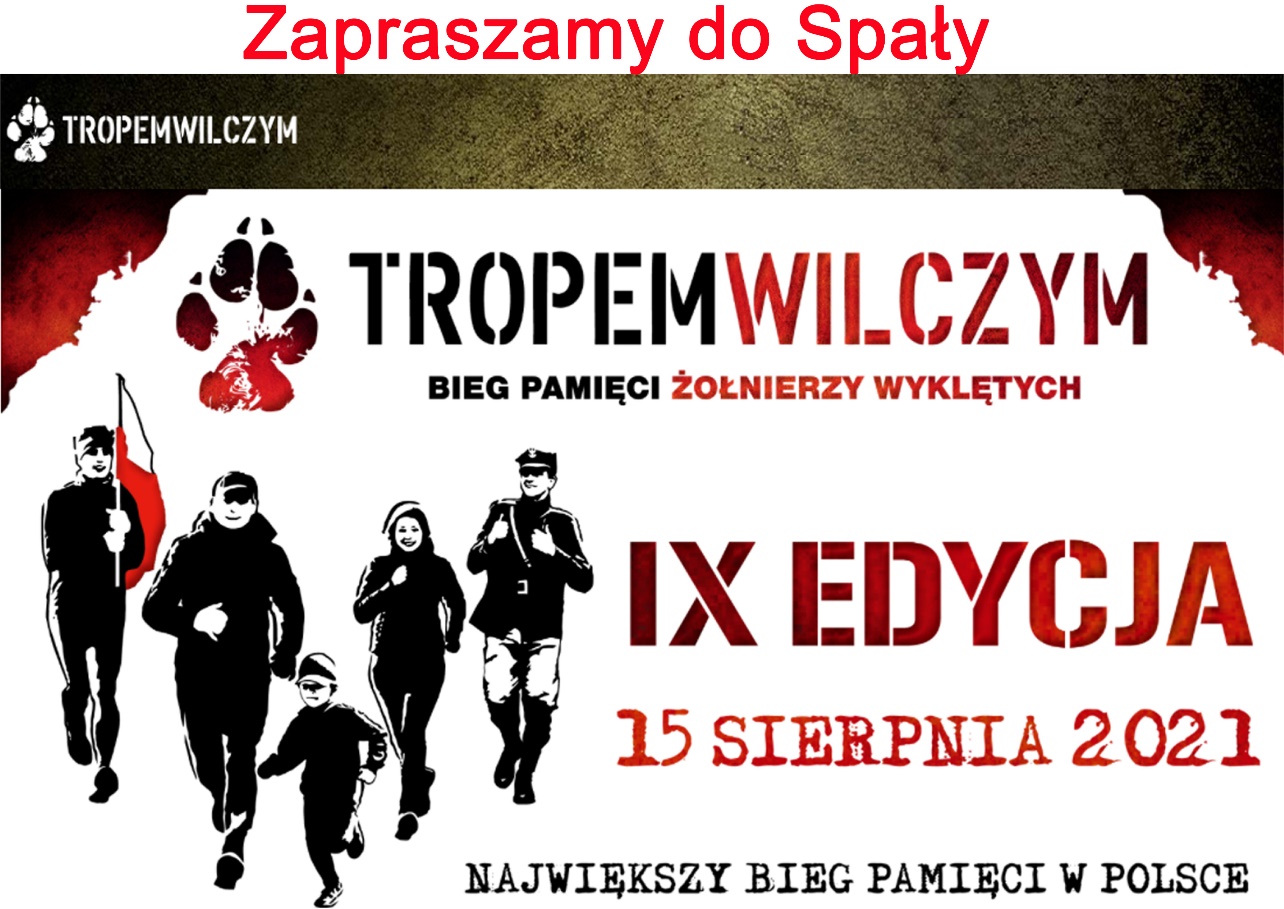 Regulamin Biegu Pamięci Żołnierzy Wyklętych TROPEM WILCZYM  pod patronatem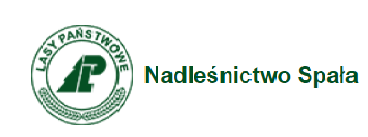 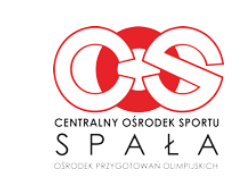 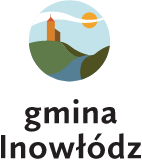 Nadleśniczego Nadleśnictwa Spała         Dyrektora Centralnego Ośrodka Sportu            Wójta Gminy InowłódzSpała 15 sierpnia 2021r.Godzina 12.00I. OrganizatorOrganizatorami imprezy Biegu „Tropem Wilczym - Bieg Pamięci Żołnierzy Wyklętych” z okazji Narodowego Dnia Żołnierzy Wyklętych, zwanej dalej „Biegiem” są:–  Fundacja Wolność i Demokracja,–  Nadleśnictwo Spała,–  COS OPO Spała,-   Gmina InowłódzII. Cele Oddanie hołdu żołnierzom polskiego podziemia antykomunistycznego, działającego            w latach 1944 – 1963 w obrębie przedwojennych granic RP.Popularyzacja wiedzy na temat Żołnierzy Wyklętych.Popularyzacja biegania jako doskonałej formy aktywności fizycznej.Możliwość sprawdzenia się w rywalizacji sportowej.Promocja i kształtowanie korzystnego wizerunku Lasów Państwowych.III. Termin i miejsceBieg odbędzie się 15 sierpnia 2021 r. w Lasach Spalskich (start - Dom Pamięci Walki i Męczeństwa Leśników i Drzewiarzy Polskich im. Adama Loreta w Spale, meta - Centralny Ośrodek Sportu)Bieg na dystansie około 4000m z punktem zwrotnym na 1963 m, rozpocznie się o godz.12.00Nagrody trzem pierwszym osobom na mecie Biegu przyznane zostaną w 6 kategoriach:Dziewczęta do lat 18Kobiety powyżej lat 18Chłopcy do lat 18Mężczyźni powyżej lat 18Dla najstarszych uczestnikówRodzinyBiuro zawodów znajduję się w Domu Pamięci Walki i Męczeństwa Leśników i Drzewiarzy Polskich im. Adama Loreta w Spale, gdzie będzie możliwe potwierdzenie rejestracji oraz odbiór pakietów startowych.Biuro zawodów będzie czynne 15 sierpnia 2021r. w godz. 10:00-11:30. Ilość biegaczy jest ograniczona do 90 osób. Decyduje kolejność wpisu.IV. Zgłoszenia i uczestnictwo1. Warunkiem uczestnictwa w Biegu jest dokonanie zgłoszenia uczestnictwa na adres e-mail: andrzej.choromanski@lodz.lasy.gov.pl lub pod numerem telefonu 668 034 439 i podpisanie Zgłoszenia przy odbiorze pakietu, które jest jednoznaczne z akceptacją niniejszego Regulaminu. Organizator zastrzega sobie prawo do odrzucenia każdego Zgłoszenia, co do którego istnieje podejrzenie, że został wypełniony niezgodnie z prawdą, oraz do zdyskwalifikowania każdego Uczestnika, wobec którego istnieje uzasadnione przekonanie, że naruszył warunki niniejszego Regulaminu. W Biegu mogą wziąć udział osoby, które do 1 sierpnia 2021r. ukończą 16 lat.2. Warunkiem uczestnictwa w Biegach osób niepełnoletnich jest dokonanie zgłoszenia uczestnictwa na adres e-mail: andrzej.choromanski@lodz.lasy.gov.pl lub pod numerem telefonu 668 034 439  i dodatkowo podpisanie „Oświadczenia/Zgody Rodzica” przez rodzica lub opiekuna prawnego. Wzór oświadczenia do pobrania znajduje się na stronie http://www.spala.lodz.lasy.gov.pl/ oraz złożenia podpisanego oświadczenia w czasie odbierania pakietu startowego w biurze zawodów.3. W Biegu mogą wystartować rodziny. Rodzice lub pełnoletni opiekunowie ponoszą pełną odpowiedzialność za osoby niepełnoletnie. (obowiązkowe „Oświadczenia/Zgody Rodzica”) Termin rejestracji internetowej upływa 14.08.2021 r.4. Po 14.08.2021 r. Zawodnicy będą mieli możliwość zapisania się w biurze zawodów 15 sierpnia 2021r. (godz.10.00-11.30 – Dom Pamięci), do wyczerpania ilości miejsc (pakietów). Ilość pakietów startowych jest ograniczona do 90.5. Uczestnik musi wyrazić zgodę na poddanie się wymaganiom zawartym w niniejszym Regulaminie, w tym wyrazić zgodę na przetwarzanie danych osobowych zgodnie z ustawą z dnia 29 sierpnia 1997r. o ochronie danych osobowych (tekst jednolity: Dz. U. 2015 r. poz. 2135, ze zm.).6. Osoby, które zostaną dopuszczone do biegu muszą posiadać przez cały czas trwania biegunumer startowy umieszczony z przodu w sposób pozwalający na identyfikację. Osoby niepełnoletnie muszą dodatkowo posiadać wypełnione i podpisane przez rodzica lub prawnego opiekuna „Oświadczenie/Zgoda Rodzica”. Jego treść znajduje się na stronie: http://www.spala.lodz.lasy.gov.pl/8. Ubezpieczenie. Bieg ubezpiecza Organizator w zakresie OC. Uczestnikom doradza się, jeżeli uznają to za konieczne, by zakupili stosowne dodatkowe ubezpieczenie.9. Inne ograniczenia dotyczące udziału w Biegu:Ze względów bezpieczeństwa w Biegu zabroniony jest udział osób poruszających się na rowerach, wrotkach, rolkach, deskorolkach oraz biegnących ze zwierzętami. Zabrania się wnoszenia na trasę biegu przedmiotów, które mogą być niebezpieczne dla innych Uczestników. Na miejsce Biegu zabrania się wnoszenia środków odurzających, nielegalnych substancji oraz napojów alkoholowych jakiegokolwiek rodzaju. Uczestnikom zabrania się zażywania i posiadania wspomnianych wyżej środków i substancji zarówno przed, jak i w trakcie Biegu. Organizator zastrzega sobie prawo do odmowy dopuszczenia do udziału w Biegu osób, u których zostanie stwierdzone spożycie lub posiadanie jakichkolwiek środków odurzających, nielegalnych substancji oraz napojów alkoholowych jakiegokolwiek rodzaju.10. Organizator zastrzega sobie prawo do zdyskwalifikowania Uczestnika, co do którego stwierdzone zostanie, że nie posiada prawa do uczestnictwa w Biegu albo w trakcie jego trwania naruszy postanowienia niniejszego Regulaminu.11. Uczestnik zobowiązuje się przestrzegać wszelkich zasad i przepisów, które mają zastosowanie do uczestnictwa w Biegu, w szczególności zasad fair play.V. Klasyfikacje i nagrody1. Pierwszych trzech zawodników we wszystkich kategoriach otrzyma nagrody książkowe.2. Każdy uczestnik zakwalifikowany do zawodów, otrzyma pamiątkowy medal.3. Każdy uczestnik zakwalifikowany do biegu otrzymuje pakiet startowy (numer startowy, pamiątkową koszulkę) oraz ciepły posiłek.4. Organizator nie przewiduje nagród pieniężnych, jak też wypłaty ekwiwalentu nagród rzeczowych. VI. Polityka prywatności1. Dane osobowe Uczestników dokonujących rejestracji przetwarzane są zgodnie z aktualnie obowiązującą ustawą o ochronie danych osobowych. Uczestnikowi przysługuje prawo dostępu do treści swoich danych oraz do ich poprawiania i usuwania.2. Organizator informuje, że nie sprzedaje i nie udostępnia osobom i podmiotom trzecim danych osobowych podawanych podczas procesu rejestracji.3. Organizator zastrzega sobie prawo do wysyłania Uczestnikom Biegu informacji handlowychi marketingowych od partnerów i sponsorów Biegu.4. Organizator zastrzega sobie prawo do wysyłania zarejestrowanym Uczestnikom (w dowolnym czasie) wiadomości e-mail dotyczących Biegu i funkcjonowania strony http://www.spala.lodz.lasy.gov.pl/ (przypomnienia, komunikaty systemowe, powiadomienia techniczne, ważne ogłoszenia). Dane osobowe Uczestnika będą wykorzystywane w celu informowania Uczestnika o przyszłych imprezach Organizatora, a także do wewnętrznych potrzeb administracyjnych i analitycznych.5. Na wszelkie pytania i wątpliwości dotyczące Polityki Prywatności oraz zasad korzystaniaze strony internetowej odpowiada Organizator. Dane kontaktowe udostępnione są na stronie internetowej:http://www.spala.lodz.lasy.gov.pl/VII. Sprawy różne1. Zawody odbędą się bez względu na pogodę.2. Każdy uczestnik Biegu otrzyma numer startowy, który musi zdać do biura zawodów po Biegu.3. Trasa będzie wytyczona na trasie ścieżki biegowej zgodnie z załączonym szkicem. Z uwagi na porę roku i trudne warunki atmosferyczne trasa może być pokryta śniegiem.4. Organizatorzy zapewniają opiekę medyczną w trakcie zawodów.5. Koszty dojazdu pokrywają uczestnicy.6. Mapki tras i parkingi dla biegaczy będą wywieszone w widocznych miejscach w okolicy biura zawodów oraz na http://www.spala.lodz.lasy.gov.pl/ 7. Wszystkie sprawy sporne rozstrzyga główny sędzia zawodów.8. Jeżeli którekolwiek z postanowień Regulaminu uznane zostanie, w całości lub częściowo, za nieważne lub niemożliwe do wyegzekwowania, to wszelkie inne postanowienia (w całości bądź częściowo) zachowają ważność i wykonalność.9. Pakiety Startowe wraz z numerem startowym wydawane będą 15 sierpnia 2021., w godz. 10:00 – 11:30. Konieczne jest posiadanie aktualnego dowodu tożsamości w celu weryfikacji uczestników.10. Pomieszczenie, gdzie uczestnicy Biegu będą mogli pozostawić swoje rzeczy w depozycie zorganizowane będzie w COS OPO Spała.11. Udział w biegu ma charakter dobrowolny, a uczestnictwo w nim jak również wypełnienie karty zgłoszeniowej ma charakter dobrowolny.13. Organizator ma prawo odwołać imprezę bez podania przyczyny lub też zmienić jej termin lub przebieg.14. Organizator ma prawo wprowadzać zmiany do niniejszego Regulaminu, podając każdorazowo aktualne brzmienie Regulaminu na stronie internetowej http://www.spala.lodz.lasy.gov.pl/.15. Wiążąca i ostateczna interpretacja Regulaminu należy do Organizatora.16. W sprawach nieujętych Regulaminem rozstrzyga Organizator.